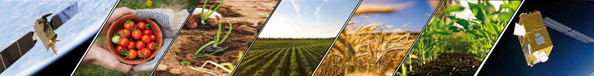 FORMULAIRE DE PARTICIPATION1ère Conférence Nationale sur les Technologies GEOSpatiales pour une agriculture moderne et durable – CNTGA'2023, les 30 et 31 octobre 2023, Arzew, AlgériePrière d'envoyer ce formulaire renseigné par e-mail à l'adresse cntga2023@cts.asal.dz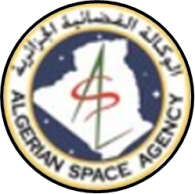 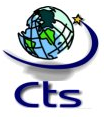 Agence Spatiale AlgérienneCentre des Techniques SpatialesNomPrénomOrganisationAdresse professionnelleE-mailTéléphoneMobileStatut Enseignant – Chercheur – Professionnel Etudiant Autres  - Spécifier :Présentation Orale           Affichée           AucuneThèmes Méthodes avancées de traitement des données géospatiales pour l’extraction/estimation des  paramètres biophysiques et environnementaux inhérentes à l'agriculture; Les données géospatiales et les SIG pour le suivi et la gestion de grandes cultures et les prévisions des rendements; Gestion des Big Data en agriculture; Applications des GNSS et des télécommunications en agriculture; Dégradation des sols et gestion des ressources en eau pour l'irrigation; Analyse et modélisation des données météorologiques pour l'agriculture;